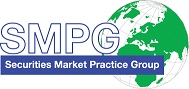 SRD2 Steering Group / SMPG ISO 20022 Messages and Market Practice Task ForceConference Call Meeting Minutes - 2 May 2019Minutes by: Mariangela Fumagalli, Christine Strandberg, Jacques LittréPublication Date:  7 May 2019 Meeting AttendeesFeedback on Remaining Questions to NMPGsSome initial or partial feedback/answers on the remaining questions have been received from DE, ES, DK, CH, IT, FI, FR, NL and have been included in the following document:LU, UK&IE will send feedback/answers very soon.See list of remaining questions at the end of these minutes.Agreed Actions:Jacques will consolidate the feedback received before next callRemaining NMPGs and other Associations to provide feedback as soon as possible.Additional Requirements from FR on Shareholder IdentificationIlyas has provided the following list of additional information on the shareholder likely to be required by the future FR transposition law. However the following pieces of information are questionable:Funds DistributorSome of the quality codes like titles “Mr.” being mixed up with “Securities To Receive” code or “Other artificial Person” and “Mutual Funds”.The list of quality codes seems awkward as it mixes up code values which do not have lots of things in common.Agreed Actions:Ilyas  to come back with a clarification / justification for the presence on some of the code values and on the consistency of some values with others.Additional Requirements from DKDK requests to have tax information added in the shareholder Identification responses like Tax Identification. However usually several tax ID could be provided depending on whether it is the Tax ID from where the investor resides or a tax ID from where he invests and the need for it is not obvious.Agreed Actions:Charlotte to come back with a clarification / justification for the presence of tax identification in the response message.Other NMPG to provide new requirements for additional shareholders information as soon as possible if any. Additional Status Message on the Shareholder Identification ResponseA need for a new status message had been identified in previous meetings to provide status to the Shareholder Identification response and on the cancellation of the response.The status should be quite simple like “Accept” or “Reject”. At this stage there are no business cases to have reason codes added.Jacques will check whether we could eventually re-use some existing simple ISO 20022 status messages like the admi.007 ?PV - Request for a Confirmation of the recording and counting of votes (Remaining Q17)The meeting instruction message (seev.004) includes already such a flag with the “VoteInstructionConfirmation” indicator element.It is not yet fully clear whether we need in addition a new message specifically for such an off-line request?Reminder - QUESTIONS FOR NMPGsSHAREHOLDER IDENTIFICATION – REQUESTS FROM NMPGs – deadline 30 April 2019Next Conference CallsThursday May 9 from 3:00 to 5:00 PM CET NMPG /AssociationsFirst NameLast NameInstitutionCHMrMichaelBlumerCredit SuisseDKMs CharlotteRavnVP Securities A/S DEMr. DanielSchaeferHSBCFIMs. SariRaskNordeaFRMr. IlyasAlikogluBNYMITMs PaolaDeAntoniSGSS spaLUMs.CatarinaMarquesClearstreamNLMr.DanyKoenesRAbobankPTMr.RubenAzevedoInterbolsaSEMs.ChristineStrandberg  (TF co-Chair)SEBSWIFTMr.JacquesLittré (TF co-Chair)SWIFTUK & IEMs.MariangelaFumagalli (TF-co-Chair)BNP ParibasAFMEMr. MichaelCollierDBAGCMr. DerekCoyleBBHECSDAMr. GiuseppeLotitoMonte TitoliDataDefinitionValue1Nationality Nationality of the investor ISO 3166 country code 2Quality code Defines the profile of the investor 01 legal entity
02 Listed intermediary
03 Mr
04 Mrs
05 Miss
06 Indivision
08 Joint bank account
09 Mutual Funds
10 Trade account
11 Pension plan and pension fund
12 Investment club
13 Other physical persons
14 Other artificial person
15 Securities to receive
16 Securities to deliver 3Year of birth Year of birth of the investor (natural person only) Year of birth 4Activity of investor Defines the economical activity of the  investor (legal person only) Code in line with European or domestic classification of economical activities (NACE, APE,…) 5Indicator Pro - Non pro investor Indicates whether the investor is considered as a professional investor, an eligible counterpart or a non professional investor in the meaning of Mifid • PRO = professional investor
• ELC =  eligible counterpart
• NPR = Non professional investor 6Funds distributor The legal entity which has commercialised the investment fund to the investor Name of the funds distributor and its unique identifier (BIC, LEI,…) seev.001seev.0011Attendance deadline – do you use this deadline and do you agree with the current definition?2Proxy deadline – do you use this deadline and do you agree with the current definition?3Vote deadline – do you use this deadline and do you agree with the current definition?4Revocability deadline – do you use this deadline and do you agree with the current definition?5Early with premium deadline – do you use this deadline and do you agree with the current definition?6Vote with premium deadline – do you use this deadline and do you agree with the current definition?7Registration securities deadline – do you use this deadline and do you agree with the current definition?8Registration participation deadline – do you use this deadline and do you agree with the current definition?9In the NotificationStatus element, do we need also a Complete/Incomplete code in addition to Confirmed/Unconfirmed?10AttendanceConfirmationInformation – currently this is a narrative. Do you think we would need formatted codes? If so, which ones?11Date Status – do you agree in removing codes CANC and NOQO as they are redundant? Equivalent codes exist in the cancellation message (seev. 002)12In 15022, we have one CAEV per meeting type:BMET – bondholder meetingCMET – court meetingMEET – annual general meetingOMET – ordinary general meetingXMET – extraordinary or special general meetingIn 20022, we have the type of meeting (Tp):XMET – extraordinaryGMET – generalMIXD – mixedSPCL – specialBMET – bondholder meetingwhich should be completed along with the Classification (Classfctn):AMET – annualOMET – ordinaryCLAS – classISSU – Issuer InitiatedVRHI – voting rights holder initiatedCORT – courtPlease find enclosed a document (page 6) describing the mapping between the CAEV in 15022 to the type/classification in 20022:Can you please review the above (20022) list and confirm which one is needed in your market and if there is any that is missing?13In 20022, there are 4 VotInstructionCode that can be used to list the voting options, as follows:“VoteInstruction1Code” – CFOR, CAGS, ABST, WTHH, NOAC“VoteInstruction2Code” – CFOR, CAGS, ABST, WTHH, WMGT, AMGT, NOAC, DISC“VoteInstruction3Code” – ABST, CAGS, AMGT, DISC, CFOR, NOAC, WTHH, WMGT, ONEY, THRY, TWOY“VoteInstruction4Code” – ABST, CAGS, AMGT, CHRM, CFOR, NOAC, WTHH, WMGT, ONEY, THRY, TWOYJacques investigated the reason of these differences:VoteInstruction1Code: used in seev.001 (notification) for Resolution/ManagementRecommendation and ResolutionNotyfyingPartyRecommendation – Could be ok eventually that the Management related votes are not listed here.VoteInstruction2Code: used in seev.001 for VoteInstructionTypeVoteInstruction3Code: Used in seev.004 for Proxy/GlobalVoteInstruction – Does the “Say on Pay” types of votes (One Year, Two years, Three years) applies only on the instruction message?- It seems ackward that those types are not in the notification. Should replace VoteInstruction2Code probably.VoteInstruction4Code: Used in seev.004 in VoteDetails/VoteForMeetingResolution – Does CHRM (Vote with Chairman) type of vote applies only to votes for resolutions proposed at meeting? If yes, this difference legitimate. If no, it should replace VoteInstruction2Code and VoteInstruction3Code. Can you please review the results of Jacques’ analysis? Would you agree that ONEY, THRY, TWOY (and CHRM) should also be added to VoteInstruction2Code? If so, then VoteInstruction2Code and VoteInstruction3Code and VoteInstruction4Code will be identical. We would then recommend removing one of them. Would you agree?seev.004, seev.005, seev.006 and seev.007seev.004, seev.005, seev.006 and seev.00714The instruction message (seev.004) allows for multiple instructions to be included in the same message. A reference is assigned at message level and a reference is also assigned at the level of each instruction. The meeting status message (seev.006) allows to either sending a confirmation at global (message) or single instruction level. The cancellation message (seev.005) only allows to cancel a previously sent instruction message, not an individual instruction. The vote execution confirmation (seev.007) can only be sent per instruction as per the instruction ID provided in seev.004. For consistency, we should:either amend seev.005 to allow cancellation at instruction level and not only at message level; ORamend the structure of seev.004 and seev.007 to align to the CA messages and only allow one instruction per message.seev.006 seev.006 15We need to add a PEND status and reason codes to this message. Can we have a list of reason codes we want to use for PEND?16The existing status/reason codes set up in meeting messages is different to what we have in CA. Should we align it?Confirmation of the recording and counting of votesConfirmation of the recording and counting of votes17According to art.9.5 of the implementing regulation, the confirmation of recording and counting of votes shall be provided by the issuer in a timely manner and no later than 15 days after the request or general meeting, whichever occurs later, unless the information is already available.How is the request supposed to be forwarded to the issuer/issuer agent:should we add something to the instruction message (seev.004), ORshould we consider having to create a new message to request the record and counting of votes?1NMPGs requiring additional information to be added to the legal or natural person elements in the response messages to provide such elements by 30/04.